All Monies Due by: November 5th, 2021**Above info must be completed to be eligible for prizes.**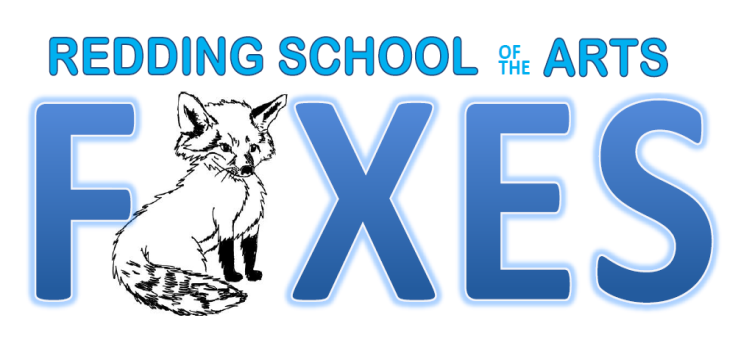     I am participating in Redding School of the Arts Fox-Trot-A-Thon, on October 8th 2021. All monies raised will help fund educational programs and classroom needs.    All donations will be accepted through our Website at www.RSAFoxTrot.com. You will go to the donation tab and click on the link to our 99Pledges account where you can make the donation. Include your name and homeroom teacher for prizes.  Donations will only be accepted through 99Pledges. If you would like a receipt for your donation please contact Tiffany Jones at braydence@gmail.com. Visit www.RSAFoxTrot.com for all FoxTrot InformationStudents Name: __________________________Grade: _______	Homeroom: ________________Make secure, online donations at www.RSAFoxTrot.comBe sure to enter which student athlete should receive credit for your donation during the checkout process.Make secure, online donations at www.RSAFoxTrot.comBe sure to enter which student athlete should receive credit for your donation during the checkout process.Make secure, online donations at www.RSAFoxTrot.comBe sure to enter which student athlete should receive credit for your donation during the checkout process.Make secure, online donations at www.RSAFoxTrot.comBe sure to enter which student athlete should receive credit for your donation during the checkout process.Sponsor Name & Phone NumberOnline Donation Amount CollectedEx.  John Doe$35$35.00123456789101112131415TOTAL** Your donation is tax-deductible *TOTAL** Your donation is tax-deductible *TOTAL** Your donation is tax-deductible *